FORMULAIRE DE DEMANDE D’AIDE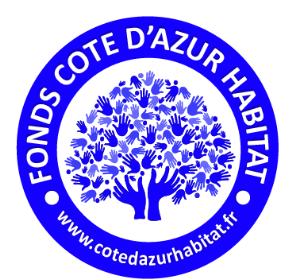 Fonds Côte d’Azur HabitatPROGRAMME 2023-001LUTTE CONTRE LA PRECARITE ENERGETIQUE – ACTION DE SOUTIEN AUX LOCATAIRES DU PARC SOCIALLe demandeur : Nom : 						Prénom : Adresse : Téléphone : 						E-mail : Nom de votre bailleur : Nom du fournisseur d’énergie :Demande : Je sollicite par la présente l’aide du Fonds Côte d’Azur Habitat dans le cadre du programme de lutte contre la précarité énergétique.Je déclare avoir pris connaissance du règlement d’intervention et notamment des critères de recevabilité de ma demande, ainsi que les modalités de versement retenues.Je certifie sur l’honneur l’exactitude des renseignements fournis et autorise les membres du comité de sélection à prendre connaissance de l’ensemble des éléments justifiant ma demande.Fait à 	LeSignature du demandeur : Pièces à fournir :Le présent formulaire signé par la personne concernéeUne copie de la carte d’identité du  demandeurUn relevé d’identité bancaireLe diagnostic des performances énergétiques du logement ou le cas échéant attestation du bailleur sur la classe énergétique du logementUne copie du bail locatif ou du certificat de propriétéLe dernier avis d’imposition du demandeurUn justificatif de la dette : dernier avis d’échéance, dernière facture d’énergie… mentionnant une dette.Dossier à remettre avant le 14 juillet 2023 : Soit par voie postale à l’adresse suivante : Fonds Côte d’Azur Habitat53 Boulevard René Cassin06200 NiceSoit par envoi dématérialisé à l’adresse : fonds.dotation@cotedazurhabitat.fr